              REPUBLIKA  HRVATSKA            PRIMORSKO-GORANSKA ŽUPANIJA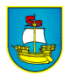                   OPĆINA KOSTRENA          Povjerenstvo za provedbu javnog natječaja KLASA: 112-01/22-02/01URBROJ: 2170-22-05-22-3Kostrena, 16. ožujka 2022. godineSukladno članku 19. Zakona o službenicima i namještenicima u lokalnoj i područnoj (regionalnoj) samoupravi („Narodne novine“ broj 86/08, 61/11, 04/18, 112/19), Povjerenstvo za provedbu javnog natječaja objavljuje sljedećeUPUTE I OBAVIJESTI KANDIDATIMA / KANDIDATKINJAMAkoji podnose prijavu na javni natječaj za prijam u službu 
u Upravni odjel za komunalni sustav, prostorno planiranje i zaštitu okoliša Općine Kostrenana radno mjesto Referent/referentica komunalni – prometni redar
- 1 izvršitelj / izvršiteljica na neodređeno vrijeme, uz obvezni probni rad u trajanju od 3 (tri) mjesecaI. OPIS POSLOVA radnog mjesta:- nadzire provođenje komunalnog reda, - provodi odluku o držanju kućnih ljubimaca,- brine o zaštiti i urednom korištenju javnih i prometnih površina kao i drugih nekretnina u vlasništvu Općine Kostrena, donosi rješenja iz oblasti komunalnog reda, organizira i kontrolira održavanje javnih površina, komunalnih objekata i uređaja (čekaonice, skulpture, oglasne ploče), u okviru svoje nadležnosti sudjeluje u kulturnim sportskim i drugim programskim aktivnostima,- izriče mandatne globe i predlaže pokretanje prekršajnog postupka, nadzire rad poslovnih subjekata koji obavljaju komunalne djelatnosti za račun Općine, organizira i kontrolira čišćenje septičkih jama, javnih površina, zelenih površina, parkova, dječjih igrališta i sl., obavlja kontrolu i poduzima mjere sanacije divljih deponija skupljanja, odvoza i deponija glomaznog otpada, zemlje i drugih iskopa, - obavlja poslove vezane uz pravilno gospodarenje otpadom, kontrolira stanje komunalne opreme na javnim površinama, postupa po prijavi mještana,- obavlja poslove nadzora nepropisno zaustavljenih i parkiranih vozila i poslove upravljanja prometom, izdaje naredbe za premještanje nepropisno zaustavljenih i parkiranih vozila na cestama te naplaćuje novčane kazne za iste, odnosno izdaje obvezni prekršajni nalog, izrađuje izvješća i zapisnike, poduzima i druge radnje na koje je ovlašten, - u okviru svoje nadležnosti prima stranke i daje određena tumačenja i obrazloženja te rješava zahtjeve stranaka, - obavlja i druge poslove po nalogu voditelja službe i pročelnika odjela.II. PODACI O PLAĆI:Plaća je utvrđena Odlukom o koeficijentima za obračun plaća službenika i namještenika Općine Kostrena („Službene novine Općine Kostrena“ broj 9/18, 11/19).Osnovnu plaću službenika raspoređenog na radno mjesto viši referent/referentica komunalni – prometni redar čini umnožak koeficijenta složenosti poslova radnog mjesta koji iznosi 2,25 i osnovice za obračun plaće, uvećan za 0,5% za svaku navršenu godinu radnog staža.Osnovica za obračun plaće službenika i namještenika u Općini Kostrena utvrđena je Odlukom Općinskog načelnika Općine Kostrena o utvrđivanju bruto osnovice za obračun plaće KLASA:022-06/14-01/2,URBROJ:2170-07-03-14-27 od 22. siječnja 2014. godine i iznosi 4.065,00 kuna bruto. III. NAČIN OBAVLJANJA PRETHODNE PROVJERE ZNANJA I SPOSOBNOSTI KANDIDATA / KANDIDATKINJA:Prethodnu provjeru znanja i sposobnosti kandidata / kandidatkinja provodi Povjerenstvo za provedbu javnog natječaja imenovano od strane Pročelnika Upravnog odjela za komunalni sustav, zaštitu okoliša i prostorno planiranje, putem pisanog testiranja, po potrebi poznavanja rada na računalu, i intervjua.Prethodnoj provjeri znanja i sposobnosti mogu pristupiti samo kandidati/kandidatkinje koji ispunjavaju formalne uvjete javnog natječaja i koji dobiju poseban pisani poziv na e-mail adresu navedenu u prijavi.Pisano testiranje kandidata / kandidatkinja sastoji se od općeg i posebnog dijela, sa ukupno 20 pitanja.Opći dio testiranja sastoji se od provjere poznavanja osnova ustavnog ustrojstva Republike Hrvatske, sustava lokalne i područne (regionalne) samouprave, službeničkih odnosa u lokalnoj i područnoj (regionalnoj) samoupravi, upravnog postupka i uredskog poslovanja.Posebni dio testiranja sastoji se od provjere poznavanja zakona i drugih propisa vezanih uz djelokrug rada Upravnog odjela za komunalni sustav, prostorno planiranje i zaštitu okoliša te opisa poslova radnog mjesta za čiju popunu je raspisan javni natječaj. Maksimalan broj bodova koje kandidati / kandidatkinje mogu ostvariti na pisanom testiranju je 20 bodova, a intervju se provodi samo s kandidatima / kandidatkinjama koji ostvare najmanje ili više od 50% bodova na provedenom pisanom testiranju.Vrijeme održavanja prethodne provjere znanja i sposobnosti objaviti će se najmanje 5 dana prije održavanja provjere na mrežnoj stranici Općine Kostrena www.kostrena.hr i na oglasnoj ploči Općine Kostrena na adresi Kostrena, Sv. Lucija 38.     Pravni i drugi izvori za pripremanje kandidata za testiranje jesu:Opći dio: Ustav Republike Hrvatske („Narodne novine“ broj 56/90, 135/97, 8/98 - pročišćeni tekst, 113/00, 124/00 - pročišćeni tekst , 28/01, 41/01- pročišćeni tekst, 55/01 – ispr., 76/10, 85/10 - pročišćeni tekst i 5/14)Zakon o lokalnoj i područnoj (regionalnoj) samoupravi („Narodne novine“ broj 33/01, 60/01-vjerodostojno tumačenje, 129/05, 109/07, 125/08, 36/09, 150/11, 144/12, 19/13 - pročišćeni tekst, 137/15, 123/17, 98/19, 144/20)Zakon o službenicima i namještenicima u lokalnoj i područnoj (regionalnoj) samoupravi („Narodne novine“ broj 86/08, 61/11, 4/18, 112/19)Zakon o općem upravnom postupku („Narodne novine“ broj 47/09, 110/21)     Uredba o uredskom poslovanju („Narodne novine“ broj 7/09)Posebni dio:Statut Općine Kostrena (˝Službene novine Općine Kostrena 2/18, 11/18, 1/20, 1/21)Zakon o komunalnom gospodarstvu („Narodne novine“ broj 68/18, 110/18, 32/20)Zakon o sigurnosti prometa na cestama („Narodne novine“ broj 67/08, 48/10, 74/11, 80/13, 158/13, 92/14, 64/15, 108/17, 70/19, 42/20)Zakon o prostornom uređenju („Narodne novine“ broj 153/13,65/17, 114/18, 39/19, 98/19)Zakon o gradnji („Narodne novine“ broj 153/13, 20/17, 39/19, 125/19)Zakon o građevinskoj inspekciji („Narodne novine“ broj 153/13)Zakon o zaštiti okoliša („Narodne novine“ broj 80/13, 153/13, 78/15, 12/18, 118/18)Zakon o gospodarenju otpadom (˝Narodne novine˝ broj 84/21) 		  PREDSJEDNIK POVJERENSTVA   		______________________________       							            Katarina Zelić, mag. iur.